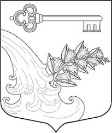 АДМИНИСТРАЦИЯ УЛЬЯНОВСКОГО ГОРОДСКОГО ПОСЕЛЕНИЯ ТОСНЕНСКОГО РАЙОНА ЛЕНИНГРАДСКОЙ ОБЛАСТИПОСТАНОВЛЕНИЕ (проект)О внесении изменений в постановление администрации Ульяновского городского поселения Тосненского района Ленинградской области от 13.06.2017 №  210 «Об утверждении административного регламента по предоставлению муниципальной услуги «Организация предоставления во владение и (или) в пользование объектов имущества, включенных в перечень муниципального имущества, предназначенного для предоставления во владение и (или пользование) субъектам малого и среднего предпринимательства и организациям, образующим инфраструктуру поддержки субъектов малого и среднего предпринимательства»» Во исполнение пункта 18 перечня поручений Губернатора Ленинградской области 04.09.2018 № 65-9208/2018 по оптимизации сроков оказания муниципальных услуг юридическим лицам,ПОСТАНОВЛЯЮ:	1. Пункт 2.4 раздела 2 административного регламента заменить словами: «Срок предоставления муниципальной услуги 33 рабочих дня со дня регистрации заявления.».          2. Опубликовать настоящее постановление в газете «Тосненский вестник» и разместить на официальном сайте администрации Ульяновского городского поселения Тосненского района Ленинградской области www.admsablino.ru.          3. Настоящее постановление вступает в силу с момента опубликования.          4. Контроль за исполнением данного постановления оставляю за собой.Глава администрации	                                                                    К.И. Камалетдинов    №